§1951-A.  Collection of tax; report to State Tax Assessor1.  Monthly report and payment.  Every retailer shall file with the State Tax Assessor, on or before the 15th day of each month, a return made under the penalties of perjury on a form prescribed by the assessor.  The return must report the total sale price of all sales made during the preceding calendar month and such other information as the assessor requires.  The assessor may permit the filing of returns other than monthly.  The assessor, by rule, may waive reporting nontaxable sales.   The assessor may for good cause extend for not more than 30 days the time for filing returns required under this Part.  Every person subject to the use tax shall file similar returns, at similar dates, and pay the tax or furnish a receipt for the tax from a registered retailer.[PL 2011, c. 285, §7 (AMD).]2.  Estimated payment. [PL 1999, c. 471, §1 (RP).]3.  Reporting tax on casual rentals on individual income tax returns.  An individual whose only sales tax collection responsibility under this Title is the collection of sales tax on casual rentals of living quarters pursuant to section 1764 and whose sales tax liability in connection with those rentals during the period of the individual’s income tax return is expected to be less than $2,000 may report and pay that sales tax on the  individual's Maine  income tax return for that year in lieu of filing  returns under subsection 1.   If the  individual's actual sales tax liability  in connection with those rentals is $2,000 or more for that year, the  individual must file  returns as required under subsection 1 during the succeeding year.[PL 2011, c. 285, §7 (AMD).]SECTION HISTORYPL 1991, c. 9, §E24 (NEW). PL 1991, c. 780, §Q2 (AMD). PL 1991, c. 780, §Q4 (AFF). PL 1993, c. 395, §16 (AMD). PL 1999, c. 471, §1 (AMD). PL 2007, c. 438, §50 (AMD). PL 2007, c. 539, Pt. KKK, §1 (AMD). PL 2011, c. 285, §7 (AMD). The State of Maine claims a copyright in its codified statutes. If you intend to republish this material, we require that you include the following disclaimer in your publication:All copyrights and other rights to statutory text are reserved by the State of Maine. The text included in this publication reflects changes made through the First Regular and First Special Session of the 131st Maine Legislature and is current through November 1, 2023
                    . The text is subject to change without notice. It is a version that has not been officially certified by the Secretary of State. Refer to the Maine Revised Statutes Annotated and supplements for certified text.
                The Office of the Revisor of Statutes also requests that you send us one copy of any statutory publication you may produce. Our goal is not to restrict publishing activity, but to keep track of who is publishing what, to identify any needless duplication and to preserve the State's copyright rights.PLEASE NOTE: The Revisor's Office cannot perform research for or provide legal advice or interpretation of Maine law to the public. If you need legal assistance, please contact a qualified attorney.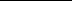 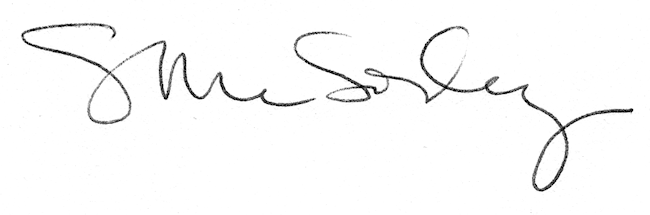 